Број: 192-14-O/4/4Дана: 08.10.2014.ПРЕДМЕТ: ДОДАТНО ПОЈАШЊЕЊЕ КОНКУРСНЕ ДОКУМЕНТАЦИЈЕ БРОЈ 192-14-О - Набавка материјала за лапароскопију за потребе Клиничког центра ВојводинеПИТАЊE ПОТЕНЦИЈАЛНОГ ПОНУЂАЧА:„1. Да ли се попуњава један модел уговора за све партије у којима учествујемо или за сваку партију посебно по један модел уговора?2. Да ли се доставља једна меница за све партије у којима учествујемо или за сваку партију посебно по једна меница?3. С обзиром да су каталози  јако велики, да ли може да се доставе изводи страна из каталога на којима се налазе производи са којима учествујемо? “ОДГОВОРИ КЦВ-А НА ПИТАЊЕ:Наручилац прихвата обе варијанте.Наручилац прихвата обе варијанте.Наручилац ће прихватити изводе страна из каталога на којима се налазе прецизно означена добра која нуди.С поштовањем, Комисија за јавну набавку 192-14-ОКЛИНИЧКИ ЦЕНТАР ВОЈВОДИНЕKLINIČKI CENTAR VOJVODINE21000 Нови Сад, Хајдук Вељкова 1, Војводина, Србија21000 Novi Sad, Hajduk Veljkova 1, Vojvodina, Srbijaтеl: +381 21/484 3 484www.kcv.rs, e-mail: tender@kcv.rs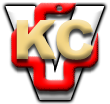 